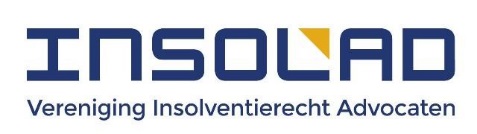 Aanvraagformulier lidmaatschap Naam : Voornaam : Geboortedatum Kantoor : Adres : Plaats + pc Telefoonnummer : Faxnummer : E-mail :geeft de wens te kennen lid te worden van INSOLAD. Hij/zij verklaart kennis te hebben genomen van de Statuten en het Huishoudelijk Reglement en zich daarmee te verenigen. Hij/zij verklaart: - sinds ........................................ onafgebroken als advocaat te zijn ingeschreven en als zodanig in volledige dagtaak te hebben gewerkt; -sinds ........................................ gemiddeld tenminste 1/3e deel van de werktijd (tenminste 400 voor vergoeding in aanmerking komende uren per jaar) te besteden aan insolventierecht;-de INSOLAD/Grotius Specialisatie-opleiding Insolventierecht met goed gevolg te hebben doorlopen (datum examen:................................... ); -een ruime mate van deskundigheid op dat terrein te bezitten blijkens (gaarne op bijlage een opgave van de gevolgde opleidingen en relevante werkervaring, waaronder opgave van het aantal benoemingen tot bewindvoerder/curator, met naam, aard en omvang van de surséances/faillissementen en het tijdsbeslag gedurende de laatste drie jaar): ..................................................................................................................................................... ..................................................................................................................................................... De ondergetekende geeft de navolgende referenties op (vermelding van naam, functie en adres): 1................................................................................................................................................................ 2................................................................................................................................................................ 3................................................................................................................................................................ Als referenties kunnen worden opgegeven: drie leden van INSOLAD (niet zijnde drie kantoorgenoten). De ondergetekende kan desgewenst daarnaast ook andere referenten noemen. Het Bestuur zal bij deze referenten, bij u en ook elders inlichtingen kunnen inwinnen. Wanneer de ondergetekende meent, dat bij een bepaalde persoon of instantie geen inlichtingen zouden moeten worden gevraagd, kan hij/zij dat gemotiveerd aangeven. Bent u al lid van INSOL Europe? ja / nee Zo ja, sinds wanneer? ............................................. Datum 				Handtekening Mail aan: Secretariaat  secretariaat@insolad.nl